Prof. Ing. Emil KLIMO, DrSc., in memoriam (1930-2016)28. října 2016 zemřel prof.Ing. Emil Klimo, DrSc. - celosvětově uznávaný lesnický pedolog a ekolog. 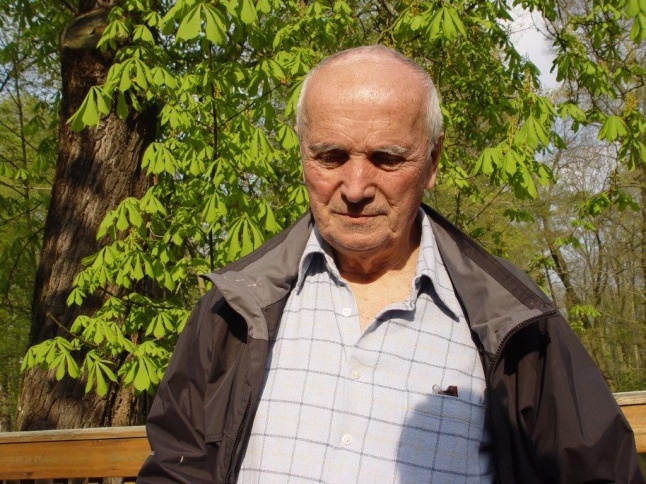 Prof Klimo byl pokračovatelem pedologické školy prof. Pelíška a dlouhodobě  působil  jako vedoucí Katedry pedologie a geologie Lesnické fakulty Vysoké školy zemědělské v Brně (nyní Lesnické a dřevařské fakulty Mendelovy univerzity) a významně se zasloužil o vznik a rozvoj  Ústavu ekologie lesa, kde působil v pozici zástupce vedoucího a později vedoucího. Prof. Klimo přednášel lesnickou pedologii a ekologii na mateřské fakultě a jako externí přednášející na Masarykově univerzitě v Brně, na univerzitě BOKU ve Vídni, na Lesnické fakultě v Zagrebu, na TU v Mnichově a jinde ve světě. V odborné činnosti se zabýval studiem půdních procesů biogeochemických cyklů v lesních ekosystémech v moderním pojetí ekosystémové teorie. Jeho největší přínos spočíval v řešení národních projektů v rámci Mezinárodního projektu (IBP) a později Programu Člověk a biosféra (MaB) koordinovaného v UNESCO se zaměřením na studium lužních lesů a druhotných smrčin.Významný byl jeho přínos v IUFRO a při vzniku a rozvoji Evropského lesnického ústavu v Joensuu, kde dlouhodobě působil v odborných orgánech.V průběhu své akademické kariéry publikoval více než 100 významných prací v renomovaných vědeckých časopisech a na domácích a mezinárodních konferencích a kongresech. Mezi jinými byl spoluautorem dvoudílné monografie o lužních lesích publikované v nakladatelství Elsevier a Academia v letech 1985 a 1991, autorem monografie Floodplain Forest of the Temperate Zone of Europe a knižní publikace v EFI Norway Spruce-Conversion Options and Spruce Monocultures in Central Europe.Budeme na něho vzpomínat jako na významného pedologa a zapáleného propagátora ekosystémového přístupu studia lesa a především jako na vynikajícího člověka, kolegu a přítele. Jiří Kulhavý15. prosince 2016